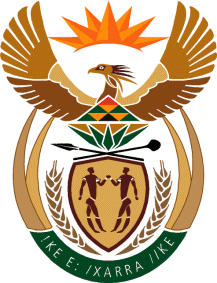 MINISTRY: PUBLIC SERVICE AND ADMINISTRATIONREPUBLIC OF SOUTH AFRICANATIONAL ASSEMBLYQUESTION FOR WRITTEN REPLY DATE:		20 MAY 2022QUESTION NO.: 	1945.		Ms H Ismail (DA) to ask the Minister of Public Service and Administration:What (a) total number of Cuban (i) teachers, (ii) engineers, (iii) nurses and (iv) doctors are currently employed in the Republic and (b) is the total cost of their employment?											NW2284EREPLY: According to the information extracted from PERSAL as at 30 April 2022, the total number of Cubans teachers, engineers, nurses and doctors currently employed in the Republic and the total cost of their employment are as follows:End CategoryTotal number of employees Total costs(i) 	TeachersNoneNot applicable(ii)	Engineers65R50 394 855(iii)	NursesNoneNot applicable(iv)	Doctors229R257 917 774